Continuité pédagogique Sciences Physiques en 3èmeDu 11/10 au 22/10/2021La masse volumiqueEn 4ème nous avons vu que flotter sur l’eau pour un objet ne dépendait pas du poids mais de la masse volumique de l’objet.Ex : un grain de sable c’est léger mais ça coule, un coco c’est lourd mais ça flotte, une ancre de bateau c’est lourd et ça coule.	La masse volumique se note  ( rhô) , elle dépend du volume et de la masse . Son unité est le kilogramme par mètre cube (kg/m3) mais on utilise souvent le g/cm3.Pour la calculer on utilise la relation : 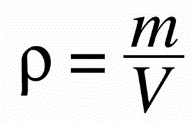 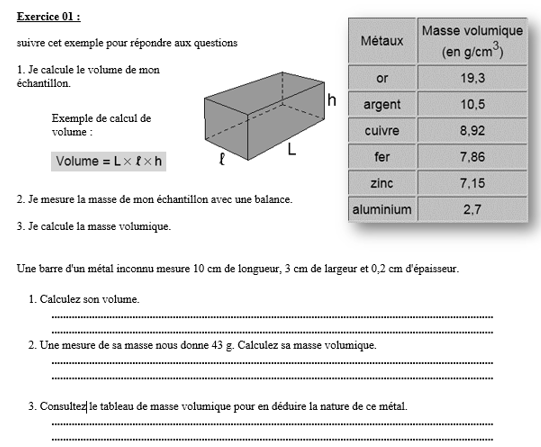 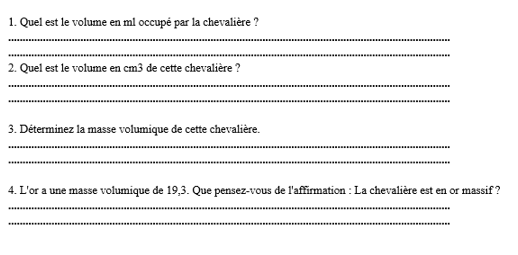 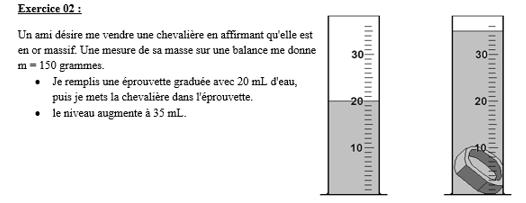 